$139,900.00LAWRENCE-DODD813 8TH AVE WEST, MOBRIDGENWTS CO’S 3RD ADDITION LOT 3 & N 25’ OF LOT 4 BLOCK 32RECORD # 6152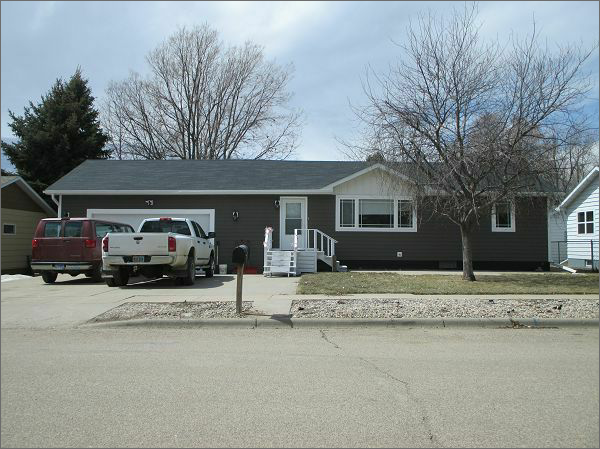 LOT SIZE 75’ X 120’                                                   GROUND FLOOR 920 SQ FTSINGLE FAMILY-ONE STORY                                   4 BEDROOMS 2 ½ BATHSAVERAGE QUALITY-CONDITION                            BASEMENT 920 SQ FT BUILT IN 1972                                                            670 SQ FT FIN REC2014; SHINGLES GOOD, 2013; 2 EGRESS              ATTACHED GARAGE 744 SQ FT2016; SIDING & WINDOWS $15,000                     DETACHED GARAGE 264 SQ FTCENTRAL AIR-NATURAL GAS                                  WOOD DECK 64 SQ FTSOLD ON 2/21/18 FOR $139,900ASSESSED IN 2017 AT $120,570ASSESSED IN 2012 AT $70,095                                     RECORD # 6152